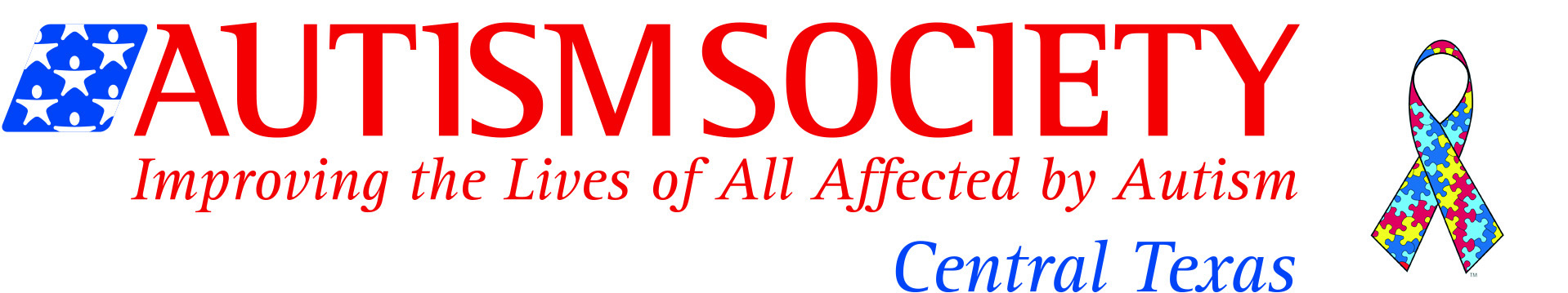 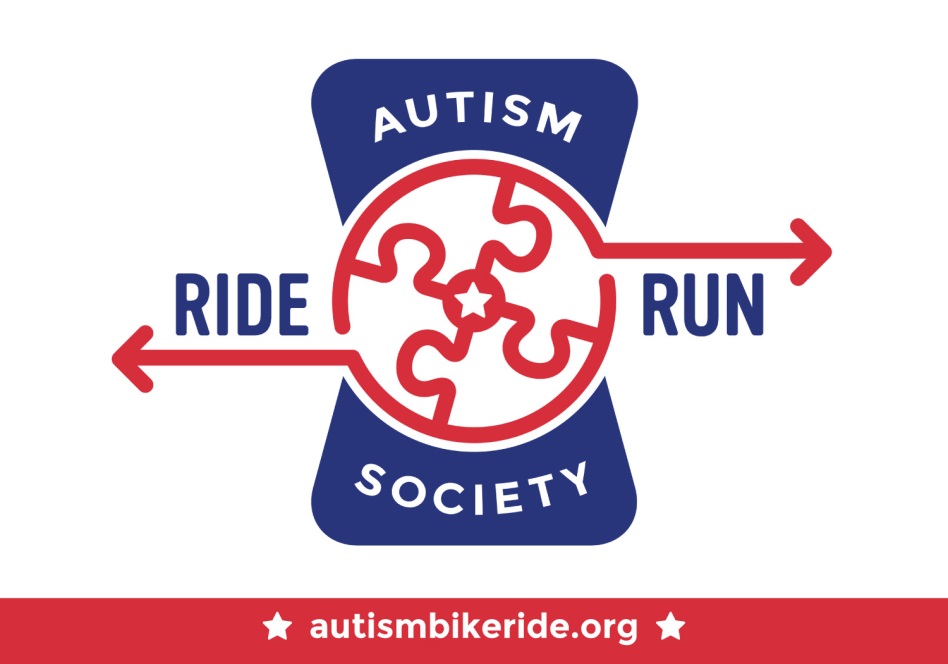 SPONSORSHIP PACKETSaturday, April 11, 2015Georgetown High SchoolGeorgetown, TexasABOUT AUTISMAutism is a developmental disability that usually appears in the first three years of life. Autism is a “spectrum disorder” meaning that it looks different in different people.  In general though, people with autism typically have severe difficulties with communication, behavior, and social relationships. The incidence of autism has increased in recent years to an approximate occurrence of 1 in 68 births -- nearly twice as great as the 2004 rate of 1 in 125 – and almost 1 in 42 boys. Autism continues to receive more attention and as a result has opened opportunities for the country to consider how to serve families facing a lifetime of supports for their children.FACTS AND STATISTICSMore than 3.5 million Americans live with an autism spectrum disorder. (Buescher et al., 2014)Autism is the fastest-growing developmental disability. (CDC, 2008)The U.S. cost of autism over the lifespan is about $2.4 million for a person with an intellectual disability, or $1.4 million for a person without intellectual disability. (Buescher et al., 2014)35 percent of young adults (ages 19-23) with autism have not had a job or received postgraduate education after leaving high school. (Shattuck et al., 2012)There is no known cure for autism; however, autism is treatable. Children do not “outgrow” autism, but studies show that early diagnosis and intervention lead to significantly improved outcomes.ABOUT AUTISM SOCIETY OF CENTRAL TEXASThe Autism Society of Central Texas is one of 106 affiliates of the Autism Society of America, the nation’s leading grassroots autism organization. We’re excited to announce our 25th Anniversary coming up in 2015! The Autism Society improves the lives of all affected by autism through information and referral services, support, recreation, education, and advocacy.With the increase in prevalence of autism, the requests for help from our organization have also increased dramatically. The Autism Society responds to hundreds of inquiries from all over Central Texas each year about diagnosis, treatment, biomedical interventions, educational options, and local resources. We plan to use the proceeds from the Bike Ride to increase our capacity for disseminating information throughout the community. The Autism Society of Central Texas is a 501 (c) (3) nonprofit organization. Donations are tax-deductible to the fullest extent of the law.ABOUT OUR AUTISM BIKE RIDEThe year 2015 will mark the Autism Society’s 7th Annual Autism Bike Ride. Not a cyclist but still wish to participate? This year, we’ll be adding a family fun run and walk! Our event will take place on Saturday, April 11, 2015 at Georgetown High School in beautiful Georgetown, Texas. Held during National Autism Awareness Month, this event celebrates awareness and acceptance. We expect 600 cyclists and several hundred friends, family members, and volunteers. All proceeds raised during the event stay local to directly help our families here in Central Texas.SPONSORSHIP BENEFITS Your gift would be used to offset costs for the event. By helping us cover some of the ride’s expenses, you’ll help us direct most of the cyclists’ fees toward our mission.King of the Road: $10,000Media Exposure including press release, sponsorship announcement, and feature article on our affiliate website and event pageYour logo prominently on event poster, print ad, and event pageFive (5) limited edition 2015 autism awareness cycling jerseysYour business logo prominently on our event bannerYour logo with clickable link on our event pagePrime location display space at Resource Fair (tent and table included)Opportunity to supply coupons, ads, and/or product samples for participants’ goody bagsFive (5) official rider entries, including five (5) t-shirts and lunchesFive (5) autism awareness ribbon lapel pinsSocial media and onsite recognitionGold Jersey Sponsors: $5,000Your logo on event poster, print ad, and event pageFour (4) limited edition 2015 autism awareness cycling jerseysYour business logo on our event bannerYour logo with clickable link on our event pageDisplay space at Resource Fair (tent and table included)Opportunity to supply coupons, ads, and/or product samples for participants’ goody bagsFour (4) official rider entries, including four (4) t-shirts and lunchesFour (4) autism awareness ribbon lapel pinsSocial media and onsite recognitionFamily Fun Run & WalkYour company banner (provided by sponsor) placed at 3.1 mi walk areaAdditional $5,000 level benefits listed at the top.Cycling Jersey SponsorCompany logo prominently placed on our limited edition 2015 autism awareness cycling jerseyAdditional $5,000 level benefits listed at the top.Silver Jersey Sponsors: $2,500Your logo on event poster, print ad, and event pageThree (3) limited edition 2015 autism awareness cycling jerseysYour business logo on our event bannerYour logo with clickable link on our event pageDisplay space at designated area and Resource Fair (tent and table included)Opportunity to supply coupons, ads, and/or product samples for participants’ goody bagsThree (3) official rider entries, including three (3) t-shirts and lunchesThree (3) autism awareness ribbon lapel pinsSocial media and onsite recognitionResource Fair SponsorYour company banner (provided by sponsor) displayed at Resource FairSee additional $2,500 level benefits at the top.Food Pavilion SponsorYour company banner (provided by sponsor) displayed at food pavilionSee additional $2,500 level benefits at the top.Start/Finish Line Sponsor: CLAIMED Thanks Central Texas Autism Center!Your company banner (provided by sponsor) displayed at start and finish lineSee additional $2,500 level benefits at the top.Kids Play Area Sponsor: CLAIMED Thanks First Leap!Your company banner (provided by sponsor) displayed at kids areaSee additional $2,500 level benefits at the top.Teen and Young Adult Area SponsorYour company banner (provided by sponsor) displayed at teen/young adult areaSee additional $2,500 level benefits at the top.Bronze Jersey Sponsors (Rest Stop or Aid Station): $1,000Your company banner (provided by sponsor) displayed at designated rest stop OR at Resource Fair (table and tent included at either)Option to meet and greet with families and cyclistsYour logo on event poster, print ad, and event pageTwo (2) limited edition 2015 autism awareness cycling jerseyYour business logo on our event banner (1/2 size)Your logo with clickable link on our event pageOpportunity to supply coupons, ads, and/or product samples for participants’ goody bagsTwo (2) official rider entries, including two (2) t-shirts and lunchesTwo (2) autism awareness ribbon lapel pinsSocial media and onsite recognitionBreakaway: $500One (1) limited edition 2015 autism awareness cycling jerseyYour BUSINESS NAME (not logo) with clickable link on our event pageOne (1) official rider entry, including one (1) t-shirt and lunchOne (1) autism awareness ribbon lapel pinSocial media and onsite recognitionPeloton (Family Sponsorship): $100Not offered to businesses or organizationsSocial media and onsite recognition (unless request to remain anonymous)In-Kind and Media Sponsorships Please contact us at bikeride@austinautismsociety.org for more information on in-kind and media sponsorships. Sponsorship benefits for in-kind donations will be decided based on item(s) value.Volunteer Opportunities Please email bikeride@austinautismsociety.org Don’t see what you need? Contact bikeride@austinautismsociety.orgSPONSORSHIP FORM Thank you for your consideration and support!Please circle/highlight your sponsorship level.Company Name:Contact Name and Title:Sponsorship Level:Street:City, State, Zip:Email:Phone:CONTACT: Please direct any questions to bikeride@austinautismsociety.org or call our office at (512) 479-4199.PAYMENT: Autism Society of Central Texas is a 501(c)3 organization and your gift is tax-deductible. Please make checks payable to Autism Society of Greater Austin (old name acceptable) and mail to 4902 Grover Ave, Austin, TX, 78756. Online payments also accepted on our website under “Donate.”FORM/LOGOS: Please email this form and high-res logos (only if logos are applicable and preferably .eps format) to Raine at raine@austinautismsociety.org. You may also mail this form to the address below.Autism Society of Central Texas4902 Grover Ave | Austin, TX 78756Office (512) 479-4199www.austinautismsociety.orgKings of the Road$10,000Gold Jersey$5,000Silver Jersey$2,500Bronze Jersey$1,000Breakaway$500Peloton$100